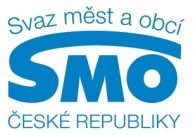                                                                                                                                            TISKOVÁ ZPRÁVASvaz měst a obcí ČR vítá kroky Poslanecké sněmovny ve věci dofinancování sociálních služebPraha 31. května 2019Poslanecká sněmovna se po dvou dnech jednání dne 30. května 2019 usnesla na třinácti bodech, které ukládají Ministerstvu práce a sociálních věcí a Ministerstvu financí do 7. června 2019 předložit návrh k dofinancování sociálních služeb pro rok 2019 ve výši dvě miliardy Kč, neprodleně předložit analýzu dosavadního vícezdrojového financování sociálních služeb a souběžně předložit principy nového systému víceletého financování sociálních služeb, které budou zohledněny v novele zákona o sociálních službách a budou odrážet zejména růst minimální mzdy a inflace. Zákon o sociálních službách, na jehož novelu se stále netrpělivě čeká, byl jedním z okruhů, kterému se Usnesení věnovalo.„Rád bych poděkoval všem poslankyním a poslancům, kteří hlasovali ve prospěch Usnesení, které bylo ve čtvrtek 30. května 2019 Poslaneckou sněmovnou přijato,“ řekl předseda Svazu měst a obcí ČR a starosta Kyjova František Lukl a dodal: „Svaz měst a obcí ČR zastupuje města a obce všech velikostních kategorií, a proto máme mezi svými členy města, která jsou nejen poskytovateli sociálních služeb, ale i těmi, kdo vykonávají sociální práci a sociálně-právní ochranu dětí. Na nedostatečné financování v celém sociálním sektoru neustále upozorňujeme, poslední dobou bohužel bez úspěchu, a proto nás intervence Poslanecké sněmovny velmi potěšila a chceme za ní poděkovat. Usnesení Poslanecké sněmovny totiž neobsahuje pouze řešení problematiky financování sociálních služeb, ale ukládá vládě se věnovat celému komplexu problémů, který se v sociální agendě nachází a stále není řešen.“ Ministerstvo práce a sociálních věcí má v termínu do 25. června 2019 předložit výboru pro sociální politiku věcný záměr vládní novely zákona o sociálních službách a po jeho projednání ve výboru uspořádat kulatý stůl k dlouhodobému a předvídatelnému financování sociálních služeb v České republice v dalších letech, mezi jehož účastníky bude patřit i Svaz měst a obcí ČR. „Zástupci Svazu vždy byli členy významných pracovních skupin zřizovaných rezorty vlády, neboť jsme díky velkému počtu členů a dlouhodobému působení v legislativním procesu schopni předvídat dopady zamýšlených změn v území a být nápomocni v tomto procesu. Svaz opakovaně nabízel Ministerstvu práce a sociálních věcí svou pomoc při přípravách jak novely zákona o sociálních službách, tak slaďování sociálně zdravotního pomezí, bohužel však v tomto volebním období naše nabídky MPSV zatím nevyužilo,“ řekla členka Předsednictva Svazu měst a obcí ČR a starostka obce Kunín Dagmar Novosadová a dodala: „Kromě novely zákona o sociálních službách, na kterou netrpělivě čekáme jsme také více jak rok usilovali o změnu úhradové vyhlášky, která nebyla od roku 2014 valorizována a jejíž navýšení by mohlo přinést změny především ve stravování a v ubytovacích službách. Jsme rádi, že i tato změna byla vládě Poslaneckou sněmovnou vládě uložena, a dokonce dojde i na zvýšení hodinové sazby za úkony v terénních ambulantních službách, které jsou pro péči mimo pobytové služby stěžejní.“ I přes komplexnost Usnesení, které se věnuje také sociální práci a vyzývá např. i Ministerstvo zdravotnictví k valorizaci plateb domácí zdravotní péče a mobilní specializované paliativní péče, stále mezi nejzásadnější body patří závazek pro ministryni práce a sociálních věcí, aby na schůzi Poslanecké sněmovny v úterý 4. června informovala o datu, kdy odešle potřebné finanční prostředky na dokrytí financování sociálních služeb v roce 2019 na kraje a aby vláda v termínu do 30. června 2019 předložila Poslanecké sněmovně návrh k dofinancování sociální práce na obcích a krajích ve výši 200 milionů Kč. „Jedním z bodů Priorit Svazu měst a obcí ČR je prosazování víceletého financování, které představuje předpoklad pro stabilní výkon sociální práce i sociálních služeb. Sociální systém je v tuto chvíli na pokraji svého zhroucení. Jediné, co může situaci zachránit jsou systémové změny, které budou komplexní a koncepční, neboť každoroční dofinancování je řešením akutního nedostatku finančních prostředků, ale neřeší podstatu problému, ve kterém se momentálně sociální systém nachází. V konečném důsledku totiž současný stav odnáší především klienti a pracovníci v sociálnu, a tak by to rozhodně nemělo být,“ dodává František Lukl. Další informace: Alexandra Kocková, Svaz měst a obcí ČR, mediální zastoupení, mobil: 725 607 753, e-mail: kockova@smocr.crO Svazu měst a obcí České republiky:Svaz měst a obcí České republiky je celostátní, dobrovolnou, nepolitickou a nevládní organizací. Členy Svazu jsou obce a města. Svaz měst a obcí ČR je partnerem pro vládní i parlamentní politickou reprezentaci. Podílí se na přípravě a tvorbě návrhů legislativních i nelegislativních opatření v oblastech týkajících se kompetencí obcí, a to jak na národní, tak evropské úrovni. Činnost Svazu je založena především na aktivitě starostů, primátorů a členů zastupitelstev obcí a měst, kteří se nad rámec svých povinností věnují i obecným problémům samosprávy. Svaz sdružuje téměř 2 700 měst a obcí a svými členy tak čítá více než 8,4 milionů obyvatel České republiky. Více na www.smocr.cz a na facebooku.